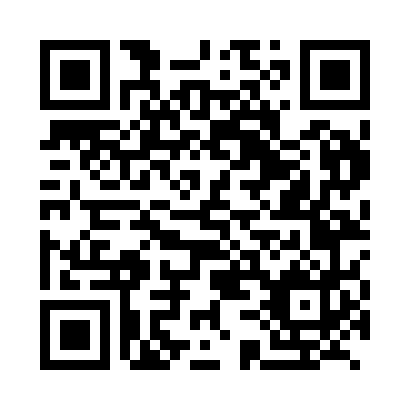 Prayer times for Besne, SlovakiaWed 1 May 2024 - Fri 31 May 2024High Latitude Method: Angle Based RulePrayer Calculation Method: Muslim World LeagueAsar Calculation Method: HanafiPrayer times provided by https://www.salahtimes.comDateDayFajrSunriseDhuhrAsrMaghribIsha1Wed3:095:2412:445:488:0410:102Thu3:065:2312:435:498:0510:123Fri3:035:2112:435:508:0610:154Sat3:005:1912:435:518:0810:175Sun2:575:1812:435:528:0910:206Mon2:545:1612:435:538:1110:237Tue2:515:1512:435:548:1210:258Wed2:485:1312:435:548:1410:289Thu2:455:1212:435:558:1510:3110Fri2:425:1012:435:568:1710:3311Sat2:395:0912:435:578:1810:3612Sun2:365:0712:435:588:1910:3913Mon2:335:0612:435:598:2110:4214Tue2:305:0412:435:598:2210:4415Wed2:275:0312:436:008:2310:4716Thu2:275:0212:436:018:2510:5017Fri2:265:0012:436:028:2610:5218Sat2:264:5912:436:038:2710:5219Sun2:254:5812:436:038:2910:5320Mon2:254:5712:436:048:3010:5421Tue2:244:5612:436:058:3110:5422Wed2:244:5512:436:068:3310:5523Thu2:244:5312:436:068:3410:5524Fri2:234:5212:436:078:3510:5625Sat2:234:5112:446:088:3610:5626Sun2:234:5112:446:098:3710:5727Mon2:224:5012:446:098:3810:5828Tue2:224:4912:446:108:4010:5829Wed2:224:4812:446:118:4110:5930Thu2:214:4712:446:118:4210:5931Fri2:214:4612:446:128:4311:00